Понятие и приемы операций сутюживание и оттягивание.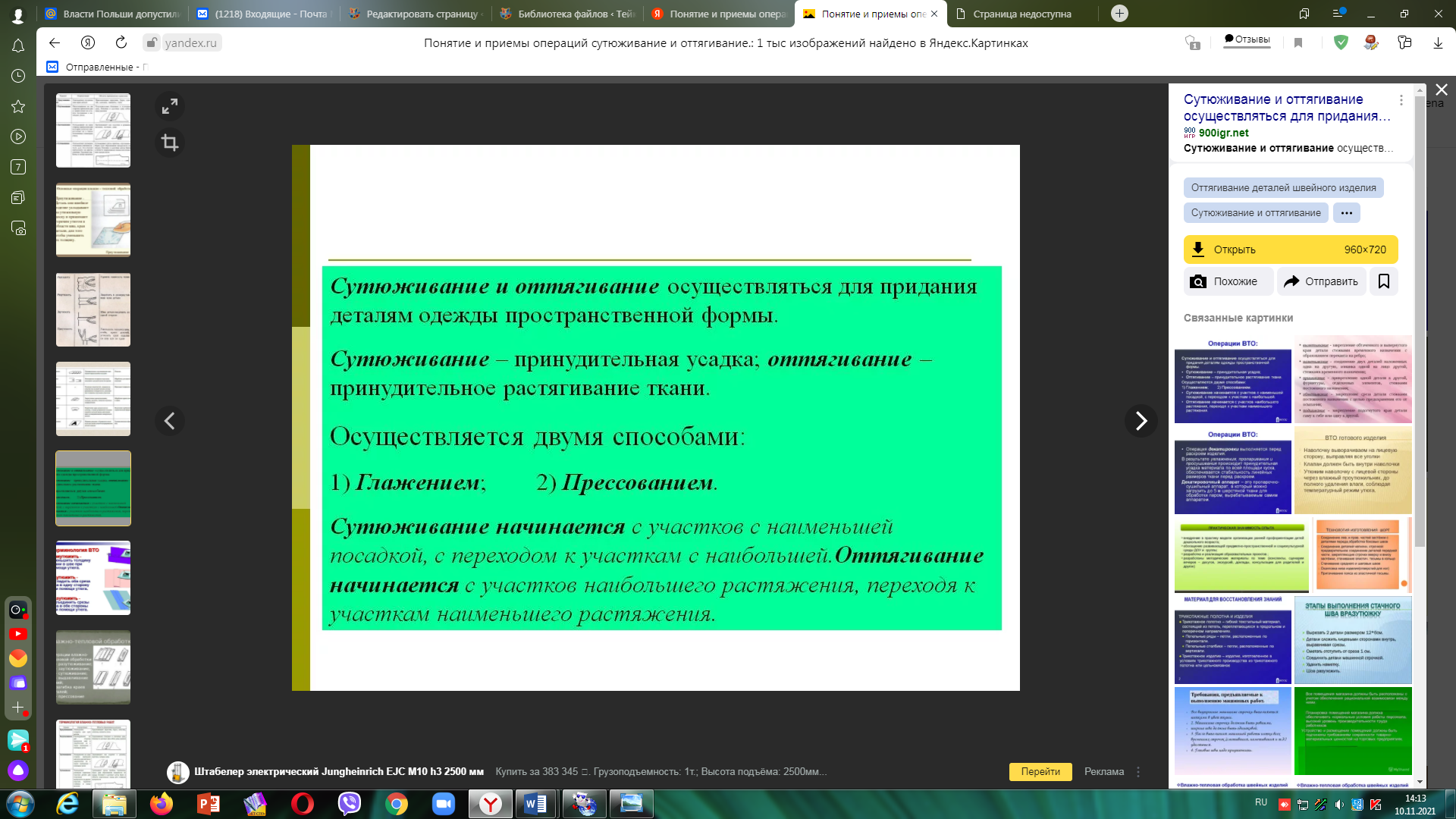 Как пользоваться выкройкой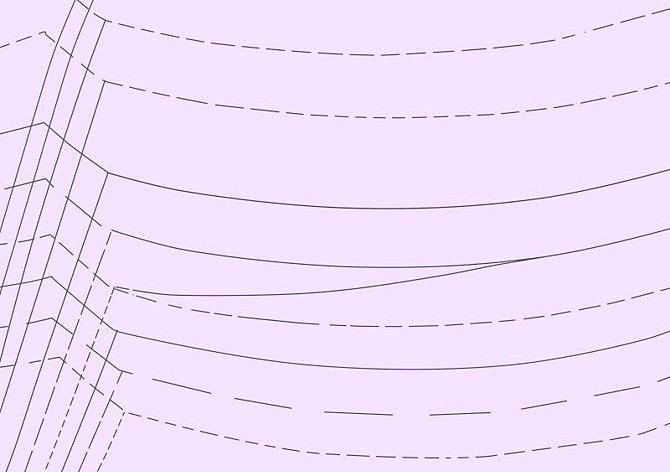 Комплект готовых бумажных выкроек включает подробную инструкцию по шитью и чертеж выкройки в натуральную величину, вложенные в цветную обложку с изображением готового изделия. Указано также, как определить необходимый размер выкройки и рассчитать количество ткани и вспомогательных принадлежностей. В инструкции показано, как пользоваться данной выкройкой и что означает нанесенная разметка. Кроме того, приведена схема раскроя а также советы по отделке. Детали выкройки в натуральную величину приведены на бумаге для одного или нескольких размеров. В случае нескольких размеров на выкройке обозначены дополнительные линии для 3-х или 4-х размеров. Сами выкройки удобнее выбирать по выпускаемым издательствами для торговых предприятий каталогам.Содержание:Обложка готовой выкройкиНа обложке представлена фотография или рисунок выбранного готового изделия и возможные варианты фасона. На обратной стороне зачастую размещены таблицы по расчету количества ткани, необходимого для каждого варианта фасона, таблицы размеров, рекомендации по подбору тканей и схематические рисунки деталей выбранного изделия.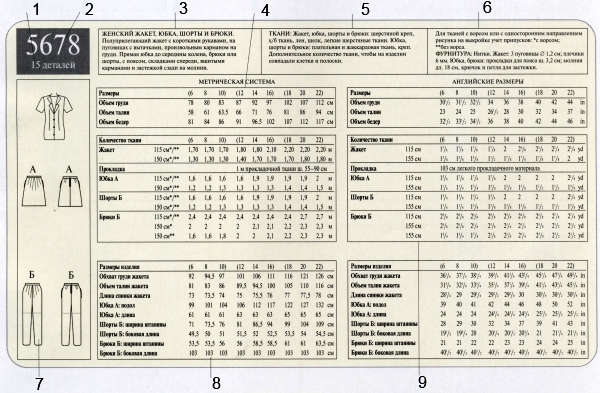 Количество деталей для кроя изделия;Кодовый номер для заказа;Детальное описание фасонов изделий и их возможных; вариантов;Размеры выкройки в метрической системе и английские размеры окружности груди, талии и бедер;Рекомендации по выбору тканей;Необходимые принадлежности;Рисунок изделия, вид спереди и сзади с положением вытачек и молнии;Приводится размер готового изделия;Таблица расчета количества ткани, в верхней части которой обозначен размер, а ниже — выбранный фасон и ширина ткани.Условные обозначения на выкройкеНаиболее важными обозначениями на деталях выкройки являются прямые линии со стрелками, указывающими направление долевой нити, а на выкройке указаны места сгиба ткани. На выкройке могут встречаться эти обозначения. а также и другие символы для ознакомления – точки, линии и всевозможные метки.Рассмотрим обозначения на выкройке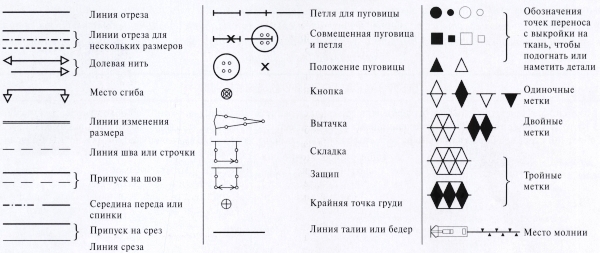 Выкройка одновременно на несколько размеровНа выкройках указаны линии для вырезания разных размеров. На большинстве выкроек линии имеют разное начертание.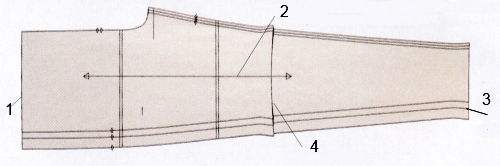 Одиночная линия, совпадающая со всеми размерами;Прямая линия со стрелками для расположения выкройки по долевой нити;Несколько линий для выбора нужного размера;Линия подгонки.Выкройка для одного размераНа выкройках для одного размера напечатана одна линия отреза.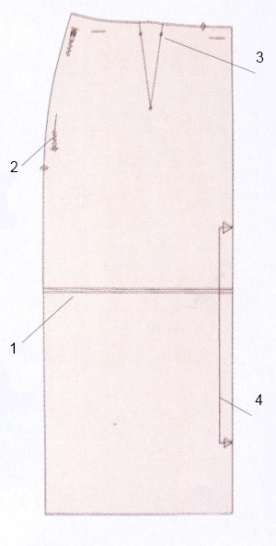 Место для изменения длины детали выкройки;Место разутюживания шва;Линии, тонки или другие метки совмещения вытачки;Если не указана долевая, линию сгиба на выкройке следует накладывать на сгиб ткани параллельно кромкам.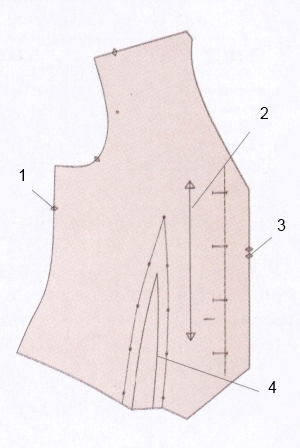 Одиночные метки на передней детали выкройки, двойные — на задней;Линия долевой нити со стрелками;Метки совмещения левой и правой сторон детали выкройки;Линия отреза . ткани внутри широкой вытачки.